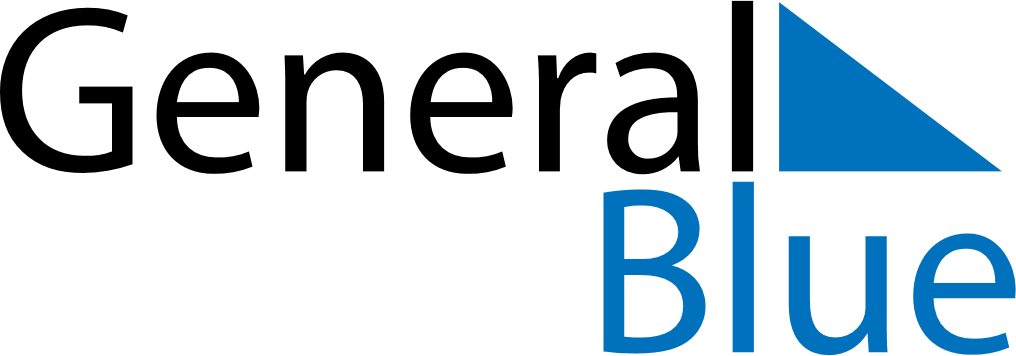 September 2022September 2022September 2022BrazilBrazilSUNMONTUEWEDTHUFRISAT12345678910Independence Day1112131415161718192021222324252627282930